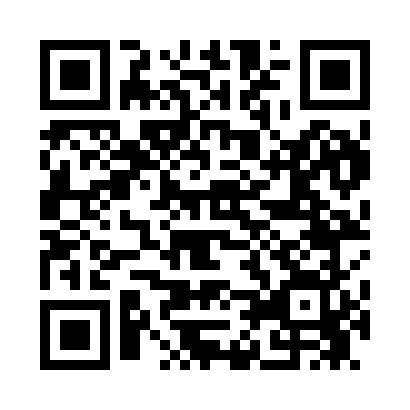 Prayer times for Red Apple, Alabama, USAMon 1 Jul 2024 - Wed 31 Jul 2024High Latitude Method: Angle Based RulePrayer Calculation Method: Islamic Society of North AmericaAsar Calculation Method: ShafiPrayer times provided by https://www.salahtimes.comDateDayFajrSunriseDhuhrAsrMaghribIsha1Mon4:135:3712:494:348:019:252Tue4:135:3712:494:358:009:243Wed4:145:3812:494:358:009:244Thu4:155:3812:494:358:009:245Fri4:155:3912:504:358:009:246Sat4:165:3912:504:358:009:237Sun4:175:4012:504:358:009:238Mon4:175:4012:504:367:599:229Tue4:185:4112:504:367:599:2210Wed4:195:4212:504:367:599:2211Thu4:205:4212:504:367:589:2112Fri4:205:4312:514:367:589:2013Sat4:215:4312:514:367:589:2014Sun4:225:4412:514:367:579:1915Mon4:235:4512:514:367:579:1916Tue4:245:4512:514:367:569:1817Wed4:245:4612:514:367:569:1718Thu4:255:4712:514:367:559:1619Fri4:265:4712:514:367:559:1620Sat4:275:4812:514:367:549:1521Sun4:285:4912:514:367:549:1422Mon4:295:4912:514:367:539:1323Tue4:305:5012:514:367:529:1224Wed4:315:5112:514:367:529:1125Thu4:325:5112:514:367:519:1026Fri4:335:5212:514:367:509:0927Sat4:345:5312:514:367:509:0928Sun4:355:5312:514:367:499:0729Mon4:365:5412:514:367:489:0630Tue4:375:5512:514:367:479:0531Wed4:385:5612:514:367:469:04